Мощное программное средство для потокового сканирования и обработки документовПрограмма для сканирования документов DpuScan –  мощное современное программное обеспечение, предназначенное для поточного сканирования и позволяющее работать с пакетами изображений на максимальной скорости сканера.
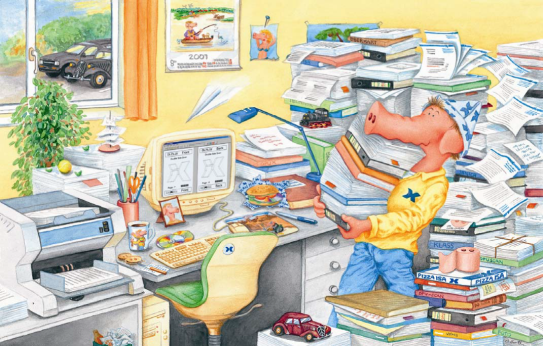 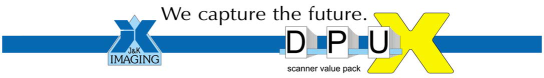 DpuScan содержит все функции, необходимые для настройки сканера, обработки и сохранения отсканированных изображений, а также специальные функции:возможность распознавания штрих-кодов и патч-кодов;улучшение качества изображений;полнотекстовое распознавание текста (OCR);индексация документов по заданным полям текста.Основные преимущества DpuScanПакетная обработка образов, сортировка документов
- В DpuScan предусмотрен мощный, легко настраиваемый интерфейс работы с пакетами документов. Конфигурация профилей и рабочего окна в большинстве случаев легко производятся с помощью Мастера настройки. Благодаря этому сканирование и обработка всех однотипных документных пакетов производится одинаково.
 - Программное обеспечение DpuScan поддерживает симплексное и дуплексное сканирование цветных и черно-белых документов с помощью интерфейсов SCSI сканеров ЭЛАР Скамакс. Автоматическая сортировка с помощью штрих- и патч-кодов позволят ускорить обработку отсканированных документов.- Удаление чистых листов	Встроенный модуль OCR-распознавания- DpuScan содержит набор функций, улучшающих качество изображения, позволяющих распознавать штрих-коды и текст (OCR). Для улучшения изображений применяются такие функции, как очистка от мусора, выравнивание, удаление теней, удаление линий, обработка краев и другие. Последующая обработка отсканированных изображений может быть произведена в сетевом окружении на автоматических станциях. - Черно-белые изображения можно создать из цветных и серых изображений с помощью средств бинаризации. Данное преобразование позволяет, например, отделить текст, написанный синей шариковой ручкой от синего фона, или текст, помеченный красным маркером, или плохо напечатанный текст.Улучшение качества образов, управление цветовой палитрой образа
- В DpuScan Gold предусмотрен модуль ACDP для фильтрации цветных изображений. Он позволяет преобразовать любые цвета из цветовой гаммы в оттенки серого.Определение цветов, которые необходимо отфильтровать, производится просто: выполните сканирование изображения и отметьте нужные области из гаммы. Модуль ACDP затем автоматически рассчитает фильтруемые цвета спектра.Настраиваемые профили для обработки любых документов- Каждая программа сканирования должна обладать возможностью подключения к электронному архиву, workflow или системе управления документацией (DMS). В программном обеспечении DpuScan для этого предусмотрены функции интеграции с помощью файлов протокола и модулей, которые можно создавать самостоятельно. Кроме файлов изображений (TIFF, JPEG или PDF) возможно создавать файлы штрих-кодов и сохранять в различных форматах тексты, полученные с помощью OCR.- Встроенные возможности администрирования позволяют системному администратору назначить параметры допуска пользователей/групп пользователей к каждой функции программного обеспечения DpuScan.Программа для сканирования документов DpuScan выпускается в четырех версиях:
DpuScan BasicDpuScan StandardDpuScan ProfessionalDpuScan Gold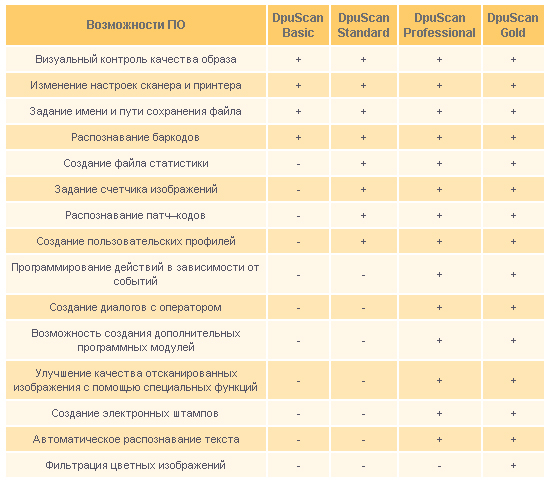 